WelcomeFamily prolonge les candidateurs pour son incubateur de projets dédiés au secteur du jeu et du jouet Candidatures jusqu’au 31 décembre prochainSélectionné par un jury d’experts, le projet retenu intègrera la « pouponnière » de WelcomeFamily et bénéficiera de son expertisepour se lancer dans les meilleures conditions ! À Paris, le xx 2023 – WelcomeFamily, leader des équipements et produits pour enfants à destination des professionnels, mais surtout grand spécialiste de la création de jeux éco-conçus, ajoute une corde à son arc : l’incubation de start-up. Une aventure remplie de bienveillance pour accompagner celles et ceux qui désirent se lancer sur le marché des jeux ou jouets pour enfants…et qui se prolonge jusqu’au 31 décembre 2023 ! Après avoir soutenu plusieurs start-ups, notamment sur la partie conception et fabrication, la PME Française souhaite faire bénéficier d’autres acteurs de son savoir-faire. C’est pourquoi elle lance sa « pouponnière » ! Les heureux élus bénéficieront de l’expertise de WelcomeFamily et ses partenaires pour la mise en place d’un projet réussi : une année d’accompagnement par des experts (design, normes jouets, marketing…), une année d’hébergement gratuit dans les bureaux de WelcomeFamily… ainsi que 50 000€ d’avance sur la production pour lancer leur projet ! Les porteurs de projet et entrepreneurs ont jusqu’au 31 décembre prochain pour tenter leur chance !Les étapes pour être sélectionné par le jury d’expertsUne première sélection sera faite sur dossier par le jury. Les candidats retenus seront invités à venir pitcher leur projet en février 2023 lors d’un événement organisé par WelcomeFamily, et le résultat sera annoncé dans la foulée ! Afin de permettre à un plus grand nombre de candidats de participer, les dates d'inscription ont été repoussées. La clôture des candidatures initialement prévue au 30 août a été prolongée au 31 décembre, s’en suivra l’annonce des nominés le 8 janvier et la journée « Pitch » avec l’annonce du gagnant se déroulera le 8 février.Toutes les infos et candidatures sur : https://lapouponniere-welcomefamily.com/
Business, design, fabrication, web, normes, comptabilité, RSE, logistique, relations presse…toutes les compétences de l’entrepreneur accompli seront réunies dans un jury d’exception qui sera composé de : 
Delphine Poligné
Consultante RSE
Fondatrice de 
Corpoethic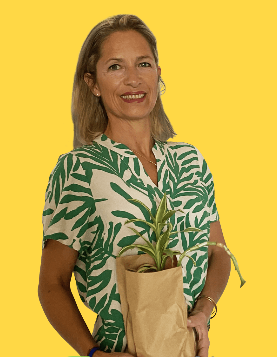 Intégrer la pouponnière WelcomeFamily, c’est bénéficier d’un accompagnement sur-mesure !Le projet élu recevra 50 000 € d’avance sur production et un an d'hébergement dans les bureaux de WelcomeFamily pour 2 à 4 personnes ainsi que tout l'accompagnement immatériel quotidien : devis, prototype, studio graphique et studio web, shooting photo, fabrication, accompagnement sur les normes jouet, packaging… et de précieux conseils ! Enfin, parce qu’une entreprise qui se lance à besoin de soutien dans tous les domaines, l’heureux accompagné bénéficiera également de conseils par des avocats, d’une formation par les experts comptables WelcomeFamily, et d’une présentation privilégiée du projet à ses partenaires bancaires !WelcomeFamily se positionne en véritable partenaire de fabrication durable de jeux pour enfants, avec l’ambition de créer un véritable cercle vertueux pour encourager tous ceux qui veulent se lancer !  Aucune contrepartie en capital, juste de la bienveillance afin que le projet excelle avec Welcome Family, un partenaire durable !La Pouponnière est un vrai accélérateur de business, qui permet aux jeunes pousses un lancement accompagné pour le démarrage de leur projet.A propos de WelcomeFamilyCréé en 2011 par 3 co-fondateurs, WelcomeFamily est le n°1 français de produits d’accueils, jeux et équipements spécialisés pour enfants. La PME Française développe, conçoit et sélectionne du mobilier et des produits de loisirs à destination des professionnels du tourisme, mais aussi de tous ceux qui sont susceptibles de recevoir des enfants (chaise haute, rehausseur, table à langer, jeux éco-conçus, cahiers de coloriage, set de table à colorier, boîte de crayons de couleurs, etc.). Aujourd’hui, WelcomeFamily compte près de 10 000 clients dans le monde, et a réalisé en 2022 un chiffre d’affaires de 8,5 millions d’euros contre 5 millions en 2021. Son portefeuille client n’en finit plus de s’étoffer : en plus des nombreux indépendants qui lui font confiance, WelcomeFamily travaille avec des grands noms du tourisme comme McDonald’s, Accor, Buffalo Grill, Club Med, Les 3 Brasseurs, Léon de Bruxelles, Novotel... Au-delà de la France, la PME est présente au Royaume-Uni, aux Etats-Unis, en Italie et depuis 2019 en Espagne, où elle connait de beaux succès notamment avec les franchises Taco bel et Carl’s Junior ! Plus d’informations : www.welcomefamily.comWelcomeFamily s’est aussi lancée auprès du grand public : après le succès de son jeu Quiz my Face auprès des professionnels, il a été récompensé par 2 étoiles du jouet, et est désormais proposé aux particuliers dans les enseignes du groupe Lansay. La belle entreprise Française ne compte pas s’arrêter là et proposera bientôt d’autres jeux éco-conçus pour tous !Contact presse : Agence Etycom - Aelya Noiret - a.noiret@etycom.fr – 06 52 03 13 47